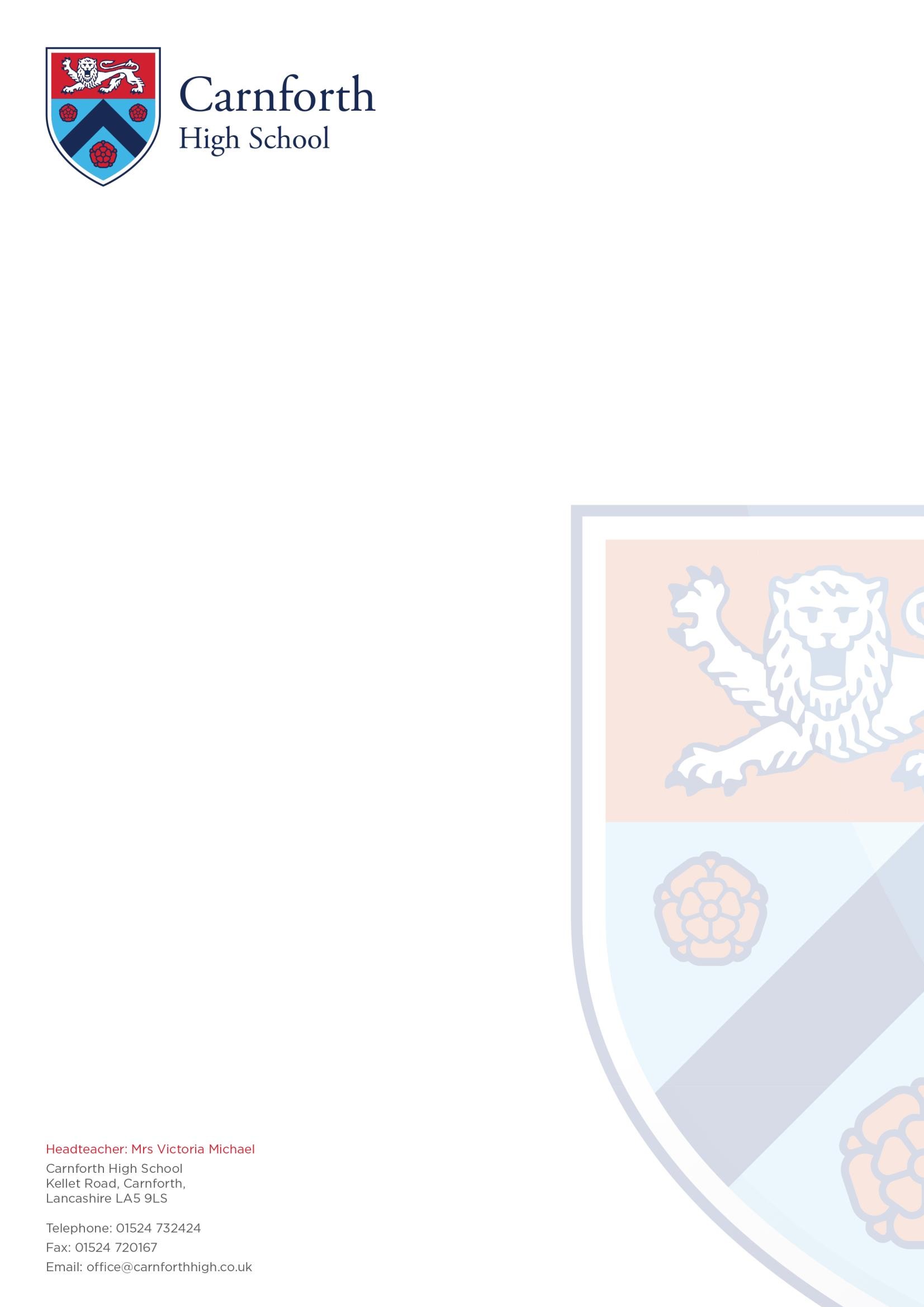 PERSON SPECIFICATION	Teacher of MFL (French & Spanish) GRADE:		Main scaleRESPONSIBLE TO:		Head of MFL   Experience, Skills and KnowledgeTeacher StandardsQualityEssentialDesirableHow this will be assessedGood degree in specialist area YesA/R/ITeaching qualification with QTS in Secondary MFLYesA/R/IFurther training or qualification in MFLYesA/R/IExperience of teaching French & Spanish at KS3 and KS4YesA/R/IQualityEssentialDesirableHow this will be assessedAbility to set high expectations which inspire, motivate and challenge pupils  and staffability to inspire and motivate students, staff, parents and governorsestablish a safe and stimulating environment for pupils, rooted in mutual respectset goals that stretch and challenge pupils of all backgrounds, abilities and dispositionsdemonstrate consistently the positive attitudes, values and behaviour which are expected of pupilsYesA/R/IPromote good progress and outcomes by pupilsbe accountable for pupils’ attainment, progress and outcomesbe aware of pupils’ capabilities and their prior knowledge, and plan teaching to build on theseguide pupils to reflect on the progress they have made and their emerging needsYesA/R/Idemonstrate knowledge and understanding of how pupils learn and how this impacts on teachingencourage pupils to take a responsible and conscientious attitude to their own work and studyDemonstrate good subject and curriculum knowledgehave a secure knowledge of the MFL curriculum at KS3 & KS4 and foster and maintain pupils’ interest in the subject, and address misunderstandingsYesA/R/Ihave a secure knowledge of literacy and developing students’ skills in reading, spelling and grammarYesA/R/Idemonstrate a critical understanding of developments in the subject and curriculum areas, and promote the value of scholarshipYesA/R/Idemonstrate an understanding of and take responsibility for promoting high standards of literacy, articulacy and the correct use of standard EnglishYesA/R/Ievidence of CPD in relevant areasYesA/IPlan and teach well-structured lessonsimpart knowledge and develop understanding through effective use of lesson timepromote a love of learning and children’s intellectual curiosityset homework and plan other out-of-class activities to consolidate and extend the knowledge and understanding pupils have acquiredreflect systematically on the effectiveness of lessons and approaches to teachingYesA/R/Iexperience of teaching within the secondary phase with evidence of positive impact on student achievementYesA/RAdapt teaching to respond to the strengths and needs of all pupilsknow when and how to differentiate appropriately, using approaches which enable pupils to be taught effectivelyhave a secure understanding of how a range of factors can inhibit pupils’ ability to learn, and how best to overcome thesedemonstrate an awareness of the physical, social and intellectual development of children, and know how to adapt teaching to support pupils’ education at different stages of developmenthave a clear understanding of the needs of all pupils, including those with Special Educational Needs; those of high ability; those with English as an additional language; those with disabilities; and be able to use and evaluate distinctive teaching approaches to engage and support themYesA/R/IMake accurate and productive use of assessmentYesA/R/Iknow and understand how to assess the relevant subject and curriculum areas, including statutory assessment requirementsmake use of formative and summative assessment to secure pupils’ progressuse relevant data to monitor progress, set targets, and plan subsequent lessonsgive pupils regular feedback, both orally and through accurate marking, and encourage pupils to respond to the feedback.Manage behaviour effectively to ensure a good and safe learning environmenthave clear rules and routines for behaviour in classrooms, and take responsibility for promoting good and courteous behaviour both in classrooms and around the school, in accordance with the school’s behaviour policyhave high expectations of behaviour, and establish a framework for discipline with a range of strategies, using praise, sanctions and rewards consistently and fairlymanage classes effectively, using approaches which are appropriate to pupils’ needs in order to involve and motivate themmaintain good relationships with pupils, exercise appropriate authority, and act decisively when necessaryYesA/R/IFulfil wider professional responsibilitiesability to organise work, prioritise tasks, make decisions and manage time effectivelyability to remain positive and enthusiastic when working under pressuremake a positive contribution to the wider life and ethos of the schooldevelop effective professional relationships with colleagues, knowing how and when to draw on advice and specialist supportdeploy support staff effectivelytake responsibility for improving teaching through appropriate professional development, responding to advice and feedback from colleaguescommunicate effectively with parents with regard to pupils’ achievements and well-beingYesA/R/Iwillingness to participate in extended services, enrichment  and afterschool activitiesability to take on a pastoral/mentoring role with a form group of learnersYesYesA/R/IProfessional Conductcommitment to treating pupils and other staff with dignity, building relationships rooted in mutual respect, and at all times observing proper boundaries appropriate to a teacher’s professional positionhaving regard for the need to safeguard pupils’ well- being, in accordance with statutory provisionsshowing tolerance of and respect for the rights of othersnot undermining fundamental British values, including democracy, the rule of law, individual liberty and mutual respect, and tolerance of those with different faiths and beliefsensuring that personal beliefs are not expressed in ways which exploit pupils’ vulnerability or might lead them to break the lawHigh standards in your own attendance and punctualityYesR/I